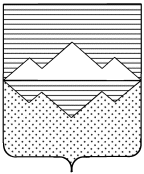 СОБРАНИЕ ДЕПУТАТОВСАТКИНСКОГО МУНИЦИПАЛЬНОГО РАЙОНАЧЕЛЯБИНСКОЙ ОБЛАСТИРЕШЕНИЕ________________________________________________________от 30 ноября 2016 года № 154/19г. Сатка	В соответствии с Федеральным законом от 06.10.2003 № 131-ФЗ «Об общих принципах организации местного самоуправления в Российской Федерации», решением Собрания депутатов Саткинского муниципального района от 28.08.2015г. №719/82 «Об утверждении Положения «О порядке проведения конкурса по отбору кандидатур на должность главы Саткинского муниципального района Челябинской области», Уставом Саткинского муниципального района и руководствуясь  решением конкурсной комиссии по проведению конкурса для отбора кандидатур на должность Главы Саткинского муниципального района Челябинской области (протокол №2 от 17.11.2016г.), СОБРАНИЕ ДЕПУТАТОВ САТКИНСКОГО МУНИЦИПАЛЬНОГО РАЙОНА РЕШАЕТ:1. Избрать кандидата Глазкова Александра Анатольевича на должность Главы Саткинского муниципального района Челябинской области по результатам открытого (тайного) голосования Собрания депутатов Саткинского муниципального района  Челябинской области пятого созыва. 2. Кандидат, избранный Главой Саткинского муниципального района, вступает  в должность в порядке и сроки, предусмотренные Уставом Саткинского муниципального района.3. Настоящее решение опубликовать в газете «Саткинский рабочий».4. Контроль за исполнением настоящего решений оставляю за собой.Председатель Собрания депутатовСаткинского муниципального района					Н.П. БурматовОб избрании Главы Саткинского муниципального района Челябинской области